АДМИНИСТРАЦИЯ МУНИЦИПАЛЬНОГО ОБРАЗОВАНИЯ «СВЕТЛЯНСКОЕ» «СВЕТЛОЙ»  МУНИЦИПАЛ КЫЛДЫТЭТЛЭН АдминистрациезРАСПОРЯЖЕНИЕ29 ноября 2019  года                                                                                                               № 46с. СветлоеО внесении изменений в план закупокна 2019 год для нужд Администрации муниципального образования «Светлянское»В соответствии с частью 15 статьи 21 Федерального закона от 05 апреля 2013 года № 44-ФЗ «О контрактной системе в сфере закупок товаров, работ, услуг для обеспечения государственных и муниципальных нужд», 1. Внести в план закупок на 2019 год для нужд Администрации муниципального образования «Светлянское», утвержденный распоряжением Администрации муниципального образования «Светлянское» от 10.01.2019 года № 3, следующие объекты закупок:- финансовое и материально-техническое обеспечение деятельности народных дружин и общественных объединений правоохранительной направленности, участвующих в охране общественного порядка.2. Контрактному управляющему Администрации муниципального образования «Светлянское» разместить план закупок на официальном сайте www.zakupki.gov.ru в течение трех рабочих дней с даты принятия настоящего распоряжения.3. Контроль за исполнением настоящего распоряжения оставляю за собой.Глава  муниципального образования «Светлянское»                                                                       М.А.ВоронцоваС распоряжением ознакомлен ____________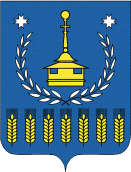 